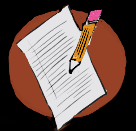 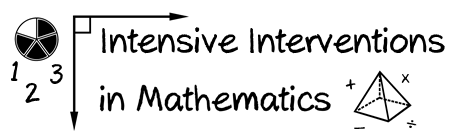 Look at these word problems. What concepts of multiplication should be emphasized?What concepts of division should be emphasized?A.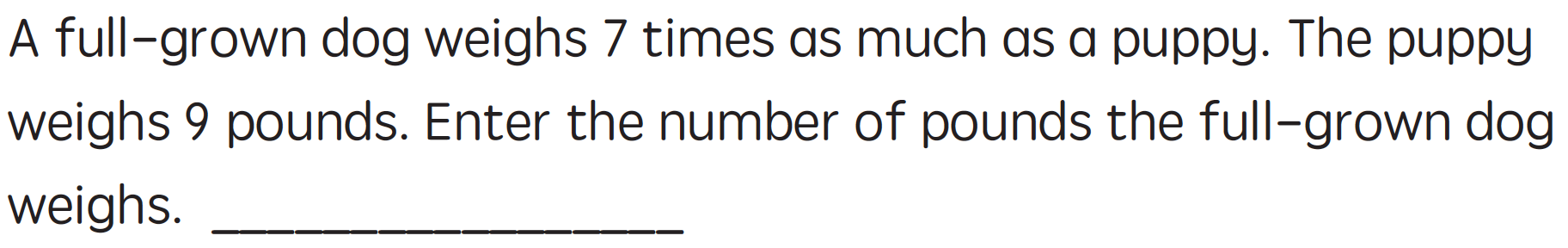 B.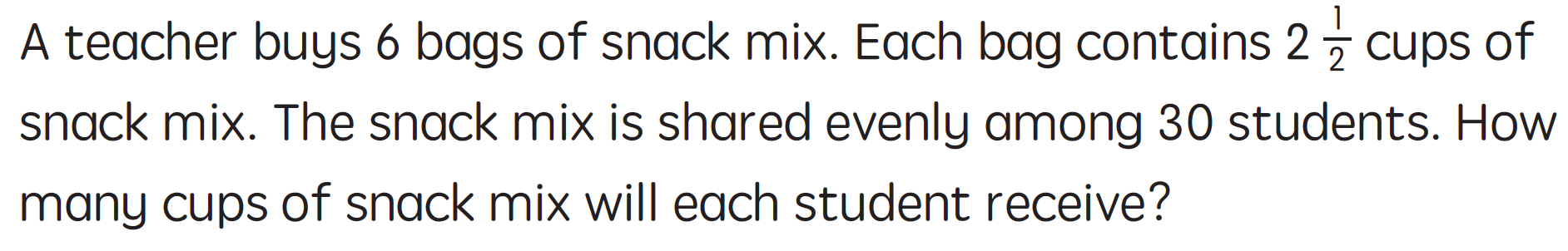 C.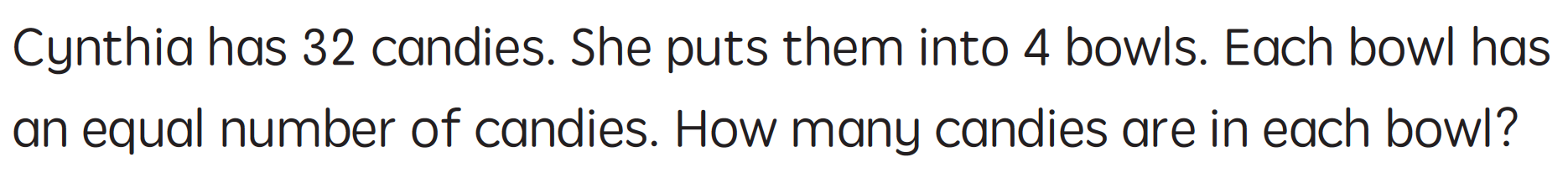 